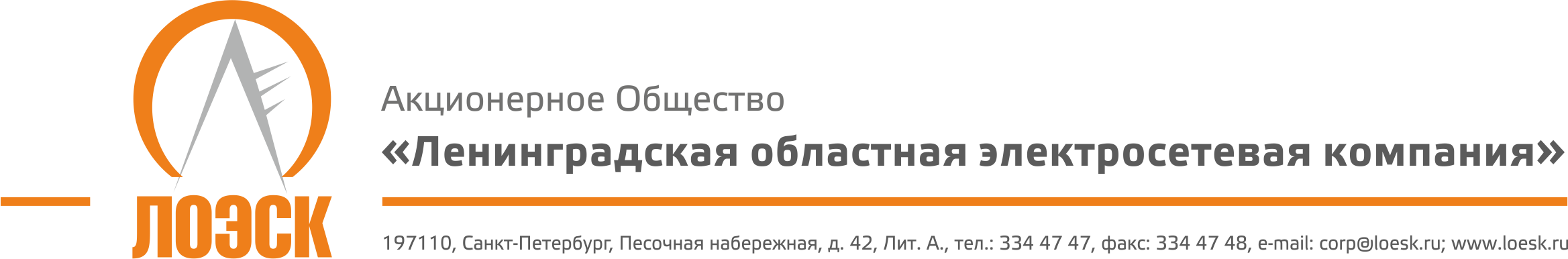 Разъяснения положений документации о запросе предложений в электронной форме №31704747996 на поставку материалов для нужд филиалов АО «ЛОЭСК» в 2017г. (плитка ПЗК)№п/пВопрос по разъяснению документации о запросе предложенийРазъяснения документации о запросе предложений1."Уточните, пожалуйста, каким образом должна осуществляться поставка продукции: силами и средствами за счет Поставщика на склад Покупателя или путем самовывоза Покупателем, своими силами и за свой счет со склада Поставщика? Вопрос связан с противоречивой информацией, указанной в п. 2.1 Договора поставки и п. 5.3 Технического задания."Поставка продукции должна осуществляться путем самовывоза со склада поставщика.В соответствии с п. 2.1 Договора в поданных Покупателем заявках в графе место поставки (адрес поставки) должен быть указан адрес склада Поставщика.